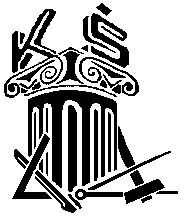 POZIV NA SJEDNICU NASTAVNIČKOG VIJEĆAČLANOVIMA NASTAVNIČKOG  VIJEĆAPredmet: POZIV NA 3. SJEDNICU NASTAVNIČKOG VIJEĆA Sjednica će se održati u četvrtak  11.10.2018.u zbornici škole,s početkom u 10:20 sati.Prijedlog dnevnog reda sjednice:Program obrazovanja odraslih; kandidatiRavnateljica: Tamara Plastić